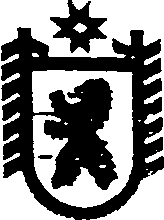 Республика КарелияАДМИНИСТРАЦИЯ СЕГЕЖСКОГО МУНИЦИПАЛЬНОГО РАЙОНАПОСТАНОВЛЕНИЕот  11  сентября  2017  года  №  624 СегежаО внесении изменений в состав  информационно - пропагандистской группы по противодействию терроризму и экстремизму  Сегежского муниципального района  В связи с кадровыми изменениями администрация Сегежского муниципального района  п о с т а н о в л я е т:1. Внести в состав информационно - пропагандистской группы по противодействию терроризму и экстремизму  Сегежского муниципального района (далее - группа), утверждённый постановлением  администрации Сегежского муниципального района от  05.07.2016  № 578,  следующие изменения:позицию:«Ширский А.В. - начальник отдела по делам гражданской обороны,    чрезвычайным ситуациям и мобилизационной работе администрации Сегежского муниципального района,  заместитель руководителя группы.»заменить позицией следующего содержания:«Серов  А.А.  - начальник отдела по делам гражданской обороны, чрезвычайным ситуациям и мобилизационной работе администрации Сегежского муниципального района, заместитель руководителя группы.»2. Отделу информационных технологий администрации Сегежского муниципального района (Т.А. Слиж) обнародовать настоящее постановление путем размещения официального текста настоящего постановления в информационно-телекоммуникационной сети «Интернет» на официальном сайте администрации Сегежского муниципального района  http://home.onego.ru/~segadmin.  Глава администрацииСегежского муниципального района                                                         Ю.В. Шульгович    Разослать: в дело, отдел ГО, ЧС и МР.